------------------------------------------------------------------------------------------------------------------------------------------------------------------------------- СТРАХОВАНИЕ ВЗРОСЛЫХ ОТ НЕСЧАСТНЫХ СЛУЧАЕВ(на страхование принимаются лица от 18 до 64 лет включительно)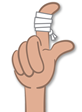 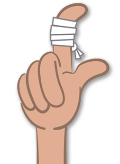 Страховой продукт «Личная защита»Программа страхования «Личная защита – Взрослый»Страховые случаи (риски)Страховая сумма: от 50 000 до 1 000 000 руб.Страховое покрытие: 24 часа в суткиТерритория страхования: весь мирСрок страхования: 12 месяцевВид спорта: спортивный туризмВарианты страхования по продукту «Личная защита – Взрослый»(профессия – офисный сотрудник, воспитатель, педагог)Для оформления полиса необходимо предоставить на Застрахованного паспорт (лицевая и прописка), контактный номер телефона.Страховой рискСтраховая выплатаИнвалидность, установленная впервые в результате несчастного случая, произошедшего в период страхования1 группа 80% от Страховой суммы2 группа 50% от Страховой суммы3 группа 30% от Страховой суммыСмерть в результате несчастного случая, произошедшего в период страхования100% Страховой суммыВременная утрата трудоспособности Застрахованным лицом (травма) в результате несчастного случая, произошедшего в период страхования% от Страховой суммы (по таблице выплат)Страховая сумма, руб.Страховая премия, руб.50 000601100 0001201200 0002402300 0003603500 00060041 000 00012008По иным видам спорта расчет производится индивидуально*По иным видам спорта расчет производится индивидуально*